Педагогический проект «Знакомство с творчеством великого русского поэта А.С. Пушкина»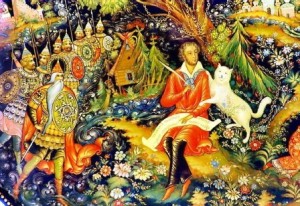 Вид проекта: познавательно-творческий  Продолжительность: февраль-март 2020 года  Участники: дети подготовительной группы, родители, педагог;  Интеграция образовательных областей: чтение художественной литературы, познание, коммуникация, социализация, художественное творчество.Обоснование необходимости проекта (актуальность проекта)Недостаточные, малочисленные знания детей о сказках А. С. Пушкина. Устный опрос родителей показал, что лишь некоторые родители читали детям сказки А. С. Пушкина, небольшая часть родителей показывала детям мультфильмы, снятые по сказкам А. С. Пушкина, но основная часть родителей считает, что знакомить детей с произведениями А. С. Пушкина еще рано, что дети еще маленькие и ничего не поймут.Искусство слова- одно из мощных средств воспитания чувств, поэтому очень важно научить детей понимать и любить книги. Знакомство детей с художественными произведениями обогащает опыт, вызывает глубокие чувства и эмоции. Одним из ярких творцов художественных образов является А.С.Пушкин. Напевность, ритмичность, выразительность его стихов всегда находит отклик в душе ребенка. Поэт становится другом, частью внутреннего мира растущего человека.Цель и задачи проектаЦель проекта – познакомить с творчеством А. С. ПушкинаЗадачи:1.     Познакомить с творчеством А. С. Пушкина2.     Закрепить правила общения с книгой и подбором литературы для книжного уголка.3.     Организовать заучивание некоторых стихов А. С. Пушкина4.     Формировать заинтересованность детей и родителей к творчеству великого русского поэта5.     Воспитывать чувство прекрасного по произведениям поэта6.     Воспитывать патриотические чувства, гордость за Россию.7.     Формировать у детей устойчивый интерес к чтению, умение слушать и понимать художественный текст.8.     Поощрять творческое проявление в творческих играх по сюжетам произведений, инсценировках, драматизациях, выразительном чтении, рисовании и других видах деятельности.Предполагаемый результат:  Развитие интереса к творчеству А.С.Пушкина, к русской литературе;  Развитие у детей познавательной активности, творческих способностей, коммуникативных навыков;  Совершенствование звукопроизношения, выразительности и связной речи детей, содействие творческому развитию детей;  Развитие эмоциональной отзывчивости;  Создание единого развивающего пространства, включающего детей, педагогов и родителей; План мероприятий по проекту  Февраль-знакомство с творчеством А.С.Пушкина: беседы с детьми, рассказ педагога, чтение сказок;  Вторая неделя февраля – книжная выставка «такие разные книги»;  Февраль –  просмотр мультфильмов псказкам А.С.Пушкина ;  Февраль – литературная викторина по сказкам А.С.Пушкина;  Февраль-Март– заучивание отрывков из сказок А.С.Пушкина;  Февраль-Март – дидактические и подвижные игры, игры драматизации по произведениям А.С. Пушкина;  Март- выставка детско-родительских рисунков «Там на неведомых дорожках»;  Март –создание альбома «Сказки А.С.Пушкина»; глазами детей. Четвертая неделя марта – инсценировка сказок А.С.Пушкина. Этапы реализации проекта: Подготовительный; Основной (организация образовательной деятельности);  Заключительный; Подготовительный этап :Опрос родителей и детей о том, какие книги они читают дома. Есть ли в домашней библиотеке произведенияА.С.Пушкина. Обсуждение проекта, выявление возможностей, средств, необходимых для реализации проекта. Подбор методической, художественной литературы, иллюстрированного материала по теме проекта. Подбор материала для изобразительной и продуктивной деятельности . Родительский клуб «Влияние сказок А.С.Пушкина на развитие ребенка». Организация образовательной деятельности: Чтение сказок А.С.Пушкина; Беседы по сказкам; Заучивание отрывков из сказок; Рассказ педагога об поэте, рассматривание портрета, рассматривание иллюстраций к сказкам; Речевые и подвижные игры, игры фантазии; Просмотр мультфильмов по сказкам; Художественное творчество: лепка, рисование. Выставка книг со сказками А.С.Пушкина и выставка детско-родительских рисунков «Там на неведомых дорожках»; Литературная викторина по сказкам А.С.Пушкина, игры-драматизации, игры- импровизации; Инсценировка отрывков из сказок А.С. Пушкина.Альбом «Сказки А.С.Пушкина глазами детей». Заключительный этап : Выставка рисунков «Там на неведомых дорожках»;  Создание альбома «Сказки А.С.Пушкина глазами детей  Инсценировка отрывков и сказок  А.С.Пушкина; Дальнейшее развитие проекта:Дальнейшее развитие проекта предполагает знакомство с другими произведениями поэта посещение литературного музея А. С. Пушкина, путешествие по пушкинским местам, а также любовь к родному городу и к своей стране, которую воспевал великий поэт в своих стихах.Список литературы:1. Андронников И.Л. А.С.Пушкин. Новые разыскания. – М., 1948.2. Анненский И.Ф. Книги отражений (об эстетическом отношении Пушкина к природе). – М., 1979.3. Афанасьев В.В. А.С.Пушкин. – М., 1991.4. Белинский В.Г. Статьи о Пушкине.- Саратов. 1990.5. Бердяев Н.А. Русская идея // Русская литература. – 1990. № 2.6. Вацуро В.Э. Ранняя лирика Пушкина и поэтическая традиция 20-х годов // Русская литературо живому следу. Духовные искания русской классики. – М., 1997.8. Григорян К.Н. Пушкин и классика. – М., 1964.